OPHTHALMIC POSTGRADUATE TEACHING PROGRAMME 2015-2016. “Visual field evaluation – pathway, perimetry, programmes and plots”      Dr Fiona RoweReader in Orthoptics and Health Services Research, Honorary Professor of Orthoptics, NIHR Fellow, University of Liverpool     Thursday 8th September 2016, 5-7pm5.00:      	Chair: Ms Kathryn McCreeryConsultant Ophthalmic Surgeon, Our Lady's Children's Hospital, Crumlin & Blackrock Clinic6.30:      	Questions & Answers Session7.00:        Meeting EndsVenue: 	Education & Conference Centre, Royal Victoria Eye & Ear Hospital.  This meeting is not suitable for video conferencing.This meeting is kindly sponsored by: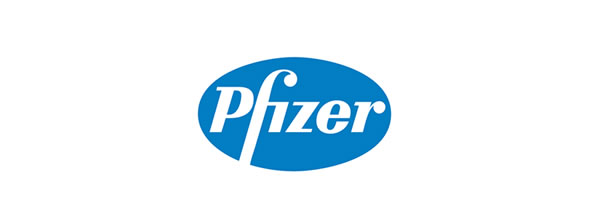 Refreshments will be available from 4.30. The meeting will begin at 5pm sharp.